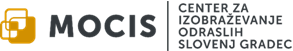 MOCIS, Center za izobraževanje odraslih, Meškova ulica 21, 2380 Slovenj Gradec(v nadaljevanju: naročnik), ki ga zastopa direktorica Sonja Lakovšek, uni. dipl. psih.Objavlja JAVNI POZIV K VPISU v program Osnovne šole za odrasleŠolsko leto 2022/2023Osnovna šola za odrasleŠtevilka odločbe vpisa v razvid: 608-01-188/2004Število prostih mest: 15 (prvi) + 6 (nadaljni)Pogoj za vključitev v programV program osnovne šole za odrasle se lahko skladno z Zakonom o izobraževanju odraslih ZIO -1 (Uradni list RS,št. 6/18, 8. člen) vpiše oseba, ki je:- izpolnila osnovnošolsko obveznost po programu osnovne šole oziroma osnovne šole s prilagojenim programom z enakovrednim izobrazbenim standardom, vendar ni zaključila osnovne šole, ali- zaključila prilagojeni izobraževalni program osnovne šole z nižjim izobrazbenim standardom.Ne glede na prejšnji odstavek se v program osnovne šole za odrasle lahko vpiše tudi oseba, ki je stara vsaj 15 let, če:- ni mogoče ugotoviti, ali je zaključila osnovnošolsko izobraževanje oziroma izpolnila osnovnošolsko obveznost,ali- če ni zaključila osnovnošolskega izobraževanja oziroma izpolnila osnovnošolske obveznosti zaradi izjemnih okoliščin, zaradi katerih je bilo ogroženo njeno življenje ali zdravje (npr. vojna, naravne nesreče). Postopek in rok za vpis ter predložitev ustrezne dokumentacijeV program osnovne šole za odrasle vpisujemo od 1. septembra do zapolnitve prostih mest. Vpišete se osebno na sedežu MOCIS-a, Meškova ulica 21, Slovenj Gradec vsak dan v času uradnih ur (ponedeljek - četrtek: od 8.00 do 14.00, petek: od 8.00 do 13.00) ali izven tega termina, po predhodnem dogovoru z organizatorko izobraževanja.Ob vpisu je potrebno predložiti:- potrdilo o izpolnjeni osnovnošolski obveznosti,- originalno spričevalo zadnjega razreda, ki ste ga uspešno končali,- obvestilo o uspehu za razred, ki ste ga obiskovali, a ga niste zaključili,- osebni dokument z EMŠO.Če ste v letih od obiskovanja osnovne šole spremenili ime ali priimek, s seboj prinesite listino o spremembi imena oziroma priimka ali poročni list.Pred vpisom v program bomo skozi svetovalni pogovor predstavili možnosti vključitve in dokončanjaosnovnošolskega izobraževanja, pregledali vašo dokumentacijo, preverili možnosti priznavanja prehodno pridobljenega znanja. Ob vpisu bomo podpisali pogodbo o izobraževanju ter v sodelovanju z vami izdelali in podpisali osebni izobraževalni načrt, ki je sestavni del pogodbe.Merila in postopek za izbiro kandidatov v primeru omejitve vpisa:V kolikor bo število prijav večje od razpoložljivih mest, bodo imeli pri izbiri prednost kandidati, ki so se prijavili prej, o čemer bodo obveščeni najkasneje pet dni po izteku roka za prijavo iz poziva k vpisu.Predvideni roki za začetek izobraževanja:Izobraževanje se bo pričelo predvidoma v ponedeljek, 3. 10. 2022.Potek izobraževanjaIzvajanje programa bo organizirano v različnih oblikah: razredno – predmetna oblika (predavanja od 16.00 ure dalje), kombinirano učenje, tečajna oblika, vodeno samoizobraževanje, konzultacije ali kot kombinacija oblik. Kandidatom, ki so obiskovali program osnovne šole, se priznajo pozitivno ocenjeni predmeti, ki so po vsebini in številu ur primerljivi s predmeti v programu Osnovne šole za odrasle.PredmetnikZaključek izobraževanjaKo uspešno opravite vse obveznosti predpisane po programu, dobite javno veljavno spričevalo o zaključki osnovne šole. Spričevalo je enakovredno spričevalu redne osnovne šole. Po zaključku lahko nadaljujete izobraževanje na poklicnih (3-letna) ali strokovnih srednjih šolah (4-letna) ter gimnazijah.Stroški izobraževanjaIzobraževanje je za udeležence brezplačno, saj je program financiran iz javnih sredstev. Z vključitvijo v program in podpisom pogodbe o izobraževanju, se udeleženec programa OŠ za odrasle zaveže, da bo upošteval pravila izvajalca programa ter izkazoval aktivno udeležbo skozi izpolnjevanje obveznosti po osebnem izobraževalnem načrtu.V skladu z Zakonom o izobraževanju odrasli ZIO-1 (Uradni list RS, št. 6/2018), se lahko posameznik v program osnovne šole za odrasle brezplačno vpiše največ dvakrat.Informativni danInformativni dan bo v sredo, 21. 9. 2022, od 8.00 do 14.00. na sedežu MOCIS-a.InformacijeKristina Navotnik, telefon: 070-165-190 ali kristina.navotnik@mocis.si